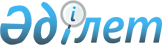 О признании утратившим силу и об отмене некоторых приказов Министра связи и информации Республики КазахстанПриказ Министра транспорта и коммуникации Республики Казахстан от 29 сентября 2012 года № 650

      В соответствии со статьями 40 Закона Республики Казахстан от 24 марта 1998 года «О нормативных правовых актах», 8 Закона Республики Казахстан от 27 ноября 2000 года «Об административных процедурах» ПРИКАЗЫВАЮ:



      1. Признать утратившим силу приказ Министра связи и информации Республики Казахстан от 10 декабря 2010 года № 348 «Об утверждении Правил деятельности Корневого удостоверяющего центра Республики Казахстан, Удостоверяющего центра государственных органов Республики Казахстан и Национального удостоверяющего центра Республики Казахстан» (зарегистрированный в Реестре государственной регистрации нормативных правовых актов Республики Казахстан под № 6716).



      2. Отменить приказ Министра связи и информации Республики Казахстан от 7 сентября 2010 года № 223 «О Корневом удостоверяющем центре Республики Казахстан, Удостоверяющем центре государственных органов Республики Казахстан и Национальном удостоверяющем центре Республики Казахстан».



      3. Департаменту государственной политики в сфере информационных технологий Министерства транспорта и коммуникаций Республики Казахстан (Елеусизова К.Б.) в установленном законодательством порядке довести настоящий приказ до сведения Министерства юстиции Республики Казахстан и обеспечить его официальное опубликование.



      4. Контроль за исполнением настоящего приказа возложить на вице-министра транспорта и коммуникаций Республики Казахстан Сарсенова С. С.



      5. Настоящий приказ вводится в действие со дня введения в действие постановления Правительства Республики Казахстан «Об утверждении Правил выдачи, хранения, отзыва регистрационных свидетельств и подтверждения принадлежности и действительности открытого ключа электронной цифровой подписи корневым удостоверяющим центром Республики Казахстан, удостоверяющим центром государственных органов и национальным удостоверяющим центром Республики Казахстан».      Министр                                    А. Жумагалиев
					© 2012. РГП на ПХВ «Институт законодательства и правовой информации Республики Казахстан» Министерства юстиции Республики Казахстан
				